Министерство образования и молодежной политики Свердловской областиУправление образования Железнодорожного района г. ЕкатеринбургаМуниципальное автономное дошкольное образовательное учреждение детский сад № 327Рабочая тетрадь Участника мастер-класса «Формирование читательской грамотности на ступени дошкольного образования»Автор-составитель: Соботюк Евгения СергеевнаЕкатеринбург, 20235Ответьте на несколько вопросов:1. Верите ли вы, что можно детей научить учиться?2. Верите ли вы, что Россия была самой читающей страной?3. Верите ли вы, что книга лучший подарок?4. Верите ли вы, что все дети любят, когда им читают?5. Верите ли вы, что воспитатель находится в постоянном поиске новых идей?6. Верите ли вы, что по окончании моего мастер – класса вы что-нибудь возьмёте для своей педагогической копилки?7. Верите ли вы, что работа с текстом не влияет на развитие речи ребёнка?8. Верите ли вы что формирование читательской грамотности – не играет роли в образовании детей?3Участник мастер-класса__________________________________________________________________________________________Мысль в подарокЛюбите книгу, она облегчает вам жизнь, дружески поможет разобраться в пёстрой и бурной путанице мыслей, чувств, событий, она научит вас уважать человека и самих себя, она окрыляет ум и сердце чувством любви к миру, к человечеству.М. Горький4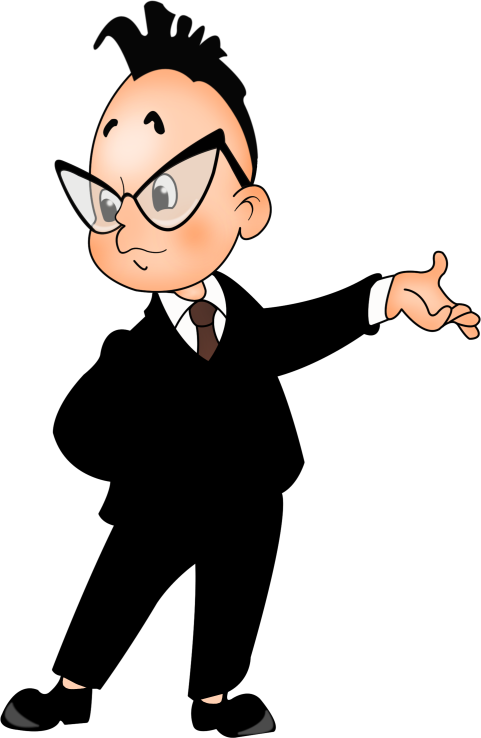 5Этапы формирования читательской грамотности дошкольников:Формирование у детей интереса к чтению, мотивации к обучению чтению, воспитание будущего читателя.Становление и развитие у детей смыслового восприятия фольклора и художественной литературы, процесса понимания на слух и интерпретации информации из текстов различных жанров.Стимулирование детской активности в применении извлеченной информации в самостоятельной игровой, творческой, бытовой деятельности.Мысль в подарокБез чтения нет настоящего образования, нет и не может быть ни вкуса, ни слова, ни многосторонней шири понимания; Гёте и Шекспир равняются целому университету. Александр Герцен6Способы заинтересовать произведением:Рассматривание иллюстрации«Анонс»Посещение музеев писателей________________________________________________________________________________________________________________________________________________________________________________________________Мысль в подарокНе так важно научить детей читать, намного важнее научить детей обдумывать то, что они читают!Джордж Карлин8Способы становления и развития у детей смыслового восприятия:«Чтение со стопами»Создание мультфильмовАльтернативный конец сказки«Конкурс чтецов»«Толстые» и «тонкие» вопросы«Уголки»_________________________________________________________________________________________________________________________________________________________________________________________________________________________________7Альтернативный конец сказкиПерейдя по этому QR-коду вы сможете посмотреть, мультфильмы, которые мы с ребятами создавали по мотивам произведенийМысль в подарокКнига – одно из самых великих изобретений человеческого ума – обогащает опытом нашу жизнь. Какое же счастье для человека, что ему дана возможность дружить с книгой и пользоваться её неиссякаемой мудростью.А. Горбатов10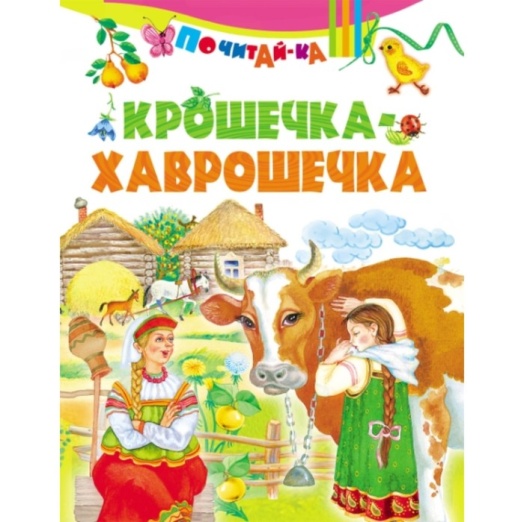  «Уголки»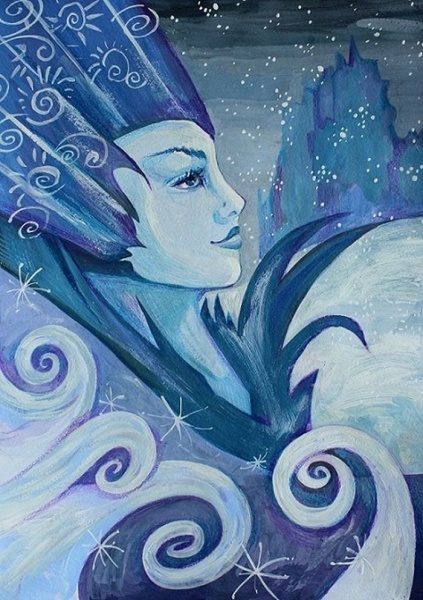 Снежная королева11«Уголки» 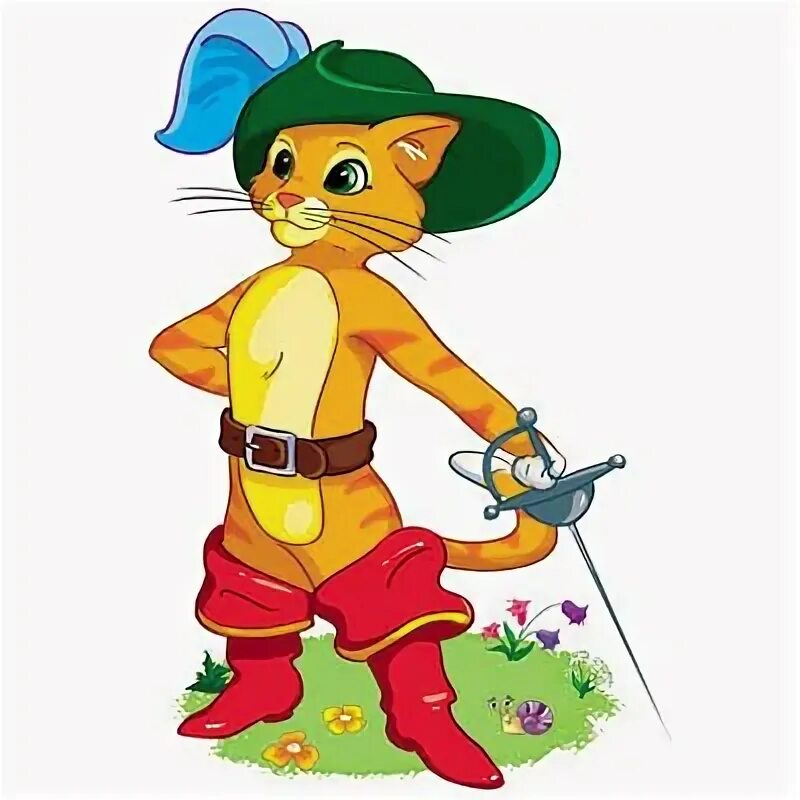 Кот в сапогах:  Оставьте свой отзывТонкие вопросыТолстые вопросыПоложительные чертыОтрицательные чертыВластная , жестокая, холодная, своенравная , бесчувственная, своенравная, злая, ледяная, бессердечная, строгаяПоложительные чертыОтрицательные чертыэнергичный, умный, талантливый, ловкий, смелый, деятельный, учтивый, находчивый, любящий своего хозяина, не унывающий.